ООО «АЙТИ ПАРТНЕР»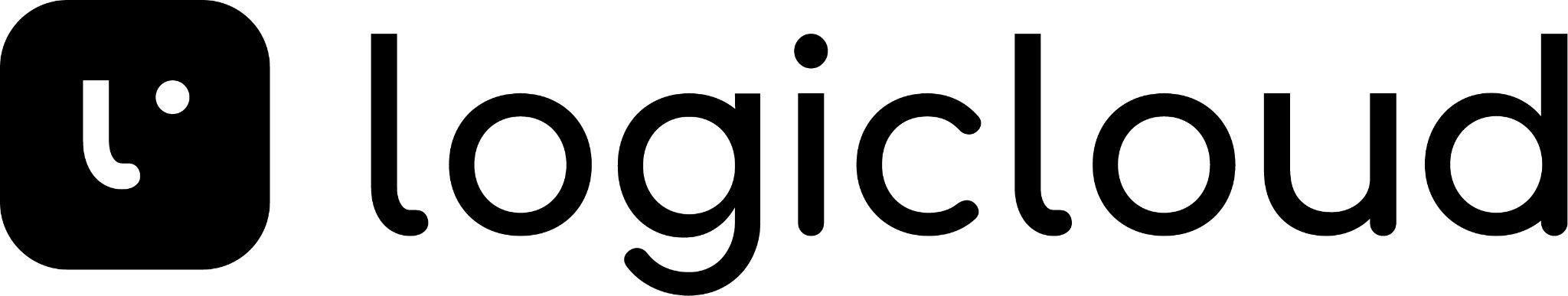 Юр. Адрес: г. Тверь, ул. Трехсвятская, д. 35Б, офис 407ОГРН: 1206900001087Бриф на рекламу сайтаЗаполнение брифа – один из важнейших этапов в процессе подготовки рекламной кампании.Уделите брифу должное внимание и максимально подробно ответьте на приведённые вопросы в свободной форме. Полученная посредством брифа информация позволит нам наилучшим образом сформировать представление о компании, потребностях Вашего бизнеса, целях и задачах.При заполнении просим использовать корректные данные и действительную информацию. Обращаем Ваше внимание, что информация, передаваемая Вами через бриф, конфиденциальна и передаче третьим лицам не подлежит.Контактная информацияО компанииРекламная кампанияБлагодарим Вас за время и внимание, уделённое заполнению брифа.
Отправьте нам заполненный бриф по электронному адресу: sale@logicloud.ru
Если возникли вопросы, пожалуйста, звоните по телефону: 8 (4822) 75-11-85Название организацииКонтактное лицоТелефонE-mailУдобное время для звонкаАдрес сайтаРод деятельности компанииРекламируемые товары/услугиВаши конкурентные преимущества и сильные стороныУровень цен, скидки, акции, специальные предложенияОпт/розницаЕсть ли сезонность у бизнеса или его отдельных направлений?Время работы/приёма заказовКто ваши клиенты? Опишите портрет потенциального покупателя: его пол, возраст, уровень дохода, потребности, боли, страхиВаши основные конкурентыПеречислите 2-3 конкурентовПо возможности охарактеризуйте их сильные и слабые стороны. Укажите адреса сайтовДругая информация, которую мы не учлиВ каких системах контекстной рекламы необходимо проводить кампанию?Ключевые слова, словосочетания (поисковые запросы), в ответ на которые должна отображаться контекстная реклама (если есть)Регион показа объявленийВремя показа объявленийУстановлены ли на сайте Яндекс Метрика и Google AnalyticsПредполагаемый бюджет: какую сумму Вы готовы ежемесячно вкладывать в контекстную рекламу?Откуда сейчас приходят клиенты?Как вы отслеживаете эффективность каналов продаж?Был ли опыт рекламы в интернете? Каких результатов удалось достичь?Приемлемая цена заявки / продажи? Текущий коэффициент конверсии в обращение / заказ?Какой у вас средний чек? Если вы уже использовали контекстную рекламу, можете прислать отчеты предыдущего исполнителя?Каких целей вы хотите достичь с помощью контекстной рекламы?